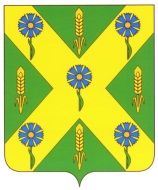 РОССИЙСКАЯ  ФЕДЕРАЦИЯОРЛОВСКАЯ ОБЛАСТЬАДМИНИСТРАЦИЯ НОВОСИЛЬСКОГО РАЙОНАПОСТАНОВЛЕНИЕ21.05.2015 г.								    № 157г. НовосильВ целях упорядочения вопросов охраны, защиты, воспроизводства и рационального использования зеленых насаждений на территории населенных пунктов сельских поселений Новосильского района и в соответствии с федеральными законами «Об охране окружающей среды», «Об общих принципах организации местного самоуправления в Российской Федерации», учитывая, что зеленые насаждения играют важную роль в формировании облика Новосильского района, постановляю:1. Принять Положение «Об упорядочении работ по сносу и восстановлению зеленых насаждений на территории населенных пунктов сельских поселений Новосильского района» (прилагается).2. Опубликовать текст Положения на официальном сайте администрации Новосильского района. Глава Новосильского района					     	       А.И. ШалимовПОЛОЖЕНИЕОБ УПОРЯДОЧЕНИИ РАБОТ ПО СНОСУ И ВОССТАНОВЛЕНИЮЗЕЛЕНЫХ НАСАЖДЕНИЙ НА ТЕРРИТОРИИ НАСЕЛЕННЫХ ПУНКТОВ СЕЛЬСКИХ ПОСЕЛЕНИЙ НОВОСИЛЬСКОГО РАЙОНА1. Общие положения1.1. Настоящее положение устанавливает порядок сноса зеленых насаждений, возмещение ущерба, нанесенного природной среде Новосильского района сносом, и восстановления зеленых насаждений на территориях населенных пунктов сельских поселений Новосильского района, (далее - Положение) разработано в соответствии с федеральными законами «Об охране окружающей среды», «Об общих принципах организации местного самоуправления», строительными нормами и правилами 2.07.01-89 «Планировка и застройка городских и сельских поселений».Настоящее Положение распространяется на правоотношения по сносу зеленых насаждений, расположенных на территории населенных пунктов сельских поселений Новосильского района, за исключением зеленых насаждений, находящихся на земельных участках, принадлежащих юридическим и физическим лицам на праве собственности.1.2. Настоящее положение классифицирует снос зеленых насаждений на вынужденный и незаконный:- вынужденным сносом зеленых насаждений считается снос деревьев и кустарников, газонов и цветников (в т.ч. и аварийных деревьев), оформленный в установленном порядке, выполнение которого необходимо в целях обеспечения условий для размещения временных объектов и объектов недвижимости, их ремонта и обслуживания, объектов инженерного обеспечения, благоустройства территорий населенных пунктов сельских поеселений, а также в целях обеспечения нормативных требований к освещенности жилых и общественных помещений;- незаконным сносом зеленых насаждений считается порча или снос деревьев, кустарников, газонов и цветников, выполненные без соответствующих разрешительных документов и оплаты восстановительной стоимости. Под порчей зеленых насаждений понимается вред, нанесенный зеленым насаждениям в результате окольцовки ствола, обдира коры, повреждения кроны, корневой системы, обжога, воздействия химическими веществами и т.п.При вынужденном сносе зеленых насаждений с заказчика сноса взыскивается восстановительная стоимость зеленых насаждений, определяемая в порядке, предусмотренном статьей 3 настоящего Положения.1.3. Вопросы, связанные со сносом зеленых насаждений и оценкой ущерба решают комиссии по зеленым насаждениям при администрации Новосильского района. (Далее по тексту - Комиссия). Порядок работы и состав Комиссии определяется администрацией Новосильского района. На Комиссию возлагается функция оценки необходимости сноса, сохранения или пересадки зеленых насаждений. Основными задачами Комиссии являются максимально возможное сохранение зеленых насаждений при осуществлении вынужденного сноса на территории Новосильского района и определение суммы восстановительной стоимости или ущерба, причиняемого сносом или порчей зеленых насаждений. Размер восстановительной стоимости городских зеленых насаждений рассчитывается в соответствии с утвержденными администрацией Новосильского района нормативами затрат, ценами и методикой расчета размера восстановительной стоимости зеленых насаждений.Заключение Комиссии и оценка восстановительной стоимости и суммы ущерба, нанесенного сносом зеленых насаждений, фиксируется в Акте установленной формы согласно приложению N 1 к настоящему положению.2. Порядок сноса, возмещения восстановительной стоимости ивосстановления зеленых насаждений2.1. Документом, дающим право на проведение работ, связанных со сносом зеленых насаждений, является разрешение установленной формы согласно приложению N 2 к настоящему Положению. Разрешение выдается администрацией Новосильского района. 2.2. Снос зеленых насаждений, при наличии разрешения на производство работ, производится заказчиком сноса, либо по его письменному обращению в администрацию Новосильского  района, в этом случае заказчик сноса оплачивает полную стоимость выполненных работ.Стоимость выполненных работ определяется администрацией Новосильского района исходя из фактических затрат, связанных с их производством.2.3. Восстановительная стоимость не взыскивается в следующих случаях:- сноса зеленых насаждений для восстановления санитарных норм освещенности жилых помещений (по заключению органов государственного санитарно-эпидемиологического надзора);- сноса зеленых насаждений, высаженных с нарушением действующих норм (требования п. 4, 12 СНиП 2.07.01-89);- при сносе аварийных деревьев;- при проведении санитарных рубок на территории Новосильского района по согласованию с администрацией Новосильского района;- при производстве работ, финансируемых за счет средств бюджетов всех уровней.2.4. Снос деревьев, имеющих мемориальную, историческую или уникальную эстетическую ценность, статус которых закреплен в установленном порядке, видов растительности, занесенных в Красную книгу, расположенных на территориях населенных пунктов сельских поселений Новосильского района, запрещен. В чрезвычайных ситуациях, когда снос данной растительности неизбежен, экспертиза целесообразности сноса и оценки экологического ущерба проводятся Комиссией в расширенном составе с привлечением специалистов.2.5. Зеленые насаждения взамен снесенных восстанавливаются высадкой равноценных либо более ценных пород деревьев и кустарников, разбивкой и посадкой растительности на газонах в соответствии с согласованными схемами, планами, программами озеленения на территории Новосильского района, утверждаемыми администрацией Новосильского района.2.6. Допускается проведение работ по сносу зеленых насаждений без предварительного оформления разрешительных документов:- при проведении неотложных аварийных ремонтно-восстановительных работ в границах охранных зон инженерных сооружений и коммуникаций;- при сносе аварийных деревьев с последующим оформлением соответствующих документов в течение 10 дней.3. Ответственность за незаконный снос насаждений3.1. За незаконную порубку или повреждение насаждений виновные юридические или физические лица привлекаются к административной ответственности в соответствии с Кодексом Российской Федерации об административных правонарушениях и Законом Орловской области «Об ответственности за административные правонарушения».3.2. Уплата штрафа за незаконную порубку или повреждение насаждений не освобождает нарушителя от обязанностей возмещения ущерба.4. Порядок использования средств, поступающихза снос зеленых насаждений4.1. Денежные средства на возмещение восстановительной стоимости зеленых насаждений поступают в бюджет Новосильского района.4.2. Контроль за поступлением денежных средств по возмещению восстановительной стоимости сносимых зеленых насаждений возлагается на администрацию Новосильского района. Приложение N 1к Положению «Об упорядочении работ по сносуи восстановлению зеленых насажденийна территории населенных пунктов сельских поселений Новосильского района»АКТОБСЛЕДОВАНИЯ ЗЕЛЕНЫХ НАСАЖДЕНИЙ  N _____            «___»_________________Комиссия по зеленым насаждениям при администрации Новосильского районаПредседатель комиссии: ______________________________________________________Члены комиссии:____________________________________________________________________________________________________________________________________________________________________________________________________________________________________________________________________________________________________________________________________________________________________________________________провела обследование зеленых насаждений и произвела оценку восстановительнойстоимости или ущерба в связи с ________________________________________________(обоснование заказчиком необходимости____________________________________________________________________________предполагаемого сноса)по улице ____________________________________________________________________                             (наименование объекта, адрес)заявляемых к сносу (пересадке) ________________________________________________(наименование юридического лица,____________________________________________________________________________адрес, телефон или Ф.И.О., адрес места жительства,____________________________________________________________________________телефон физического лица)Заключение комиссии:____________________________________________________________________________________________________________________________________________________________________________________________________________________________________________________________________________________________________________________Оценка размера восстановительной стоимостиИтого: _____________ руб.Председатель комиссии:Члены комиссии:Приложение N 2к Положению «Об упорядочении работ по сносуи восстановлению зеленых насажденийна территории населенных пунктов сельских поселений Новосильского района»РАЗРЕШЕНИЕНА СНОС ЗЕЛЕНЫХ НАСАЖДЕНИЙ N_______                от «___»_________________В соответствии с Актом обследования зеленых насаждений N ____ от _________________1. РАЗРЕШИТЬ_____________________________________________________________________________  (наименование организации)снос зеленых насаждений в количестве ___________________________________________по адресу ____________________________________________________________________2. Произвести уборку и вывоз древесных остатков в отведенные для этой целиместа в срок до_____________________________________________________________________________3. Срок действия разрешения до _________________________________________________Глава Новосильского района      ______________________			А.И. Шалимов Наиме- нование зеленогонасажде-  ния   (порода,  вид)  Диаметрствола   на   высоте   1,3   метра   от    земли  (см)  Норма- тив   зат-  рат,  цена (руб.) Коэффи-   циент   оценки  состояния зеленых насажде-    ний    Коэффи-    циент   размещения  зеленых насаждений Коэффи-  циент   ланд-  шафтно-экологи- ческой ценности зеленыхнасажде-   ний   Индекс потреби-тельских   цен  Восстанови-  тельная   стоимость  зеленого   насаждения   (руб.)  1       2      3     4        5         6       7       8          